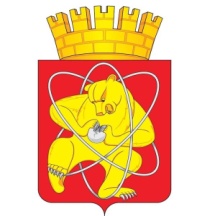 Городской округ «Закрытое административно – территориальное образование  Железногорск Красноярского края»АДМИНИСТРАЦИЯ ЗАТО г. ЖЕЛЕЗНОГОРСКПОСТАНОВЛЕНИЕ     10 .02. 2022                                                                                                                                              №  52Иг. ЖелезногорскОб условиях приватизации нежилого помещения № 3ул. Октябрьская, зд. 41Руководствуясь Федеральным законом от 22.07.2008 № 159-ФЗ                «Об особенностях отчуждения недвижимого имущества, находящегося в государственной собственности субъектов Российской Федерации или в муниципальной собственности и арендуемого субъектами малого и среднего предпринимательства, и о внесении изменений в отдельные законодательные акты Российской Федерации», Уставом ЗАТО Железногорск, на основании пунктов 1.5.2, 7.4 решения городского Совета ЗАТО Железногорск от 29.06.2006 № 14-72Р «Об утверждении Положения о порядке и условиях приватизации муниципального имущества ЗАТО Железногорск Красноярского края», принимая во внимание договор аренды муниципального имущества        от 31.12.2019  № 5422, на основании заявлений арендатора муниципального имущества о реализации преимущественного права на приобретение муниципального имущества и о соответствии требованиям отнесения к категории субъектов малого или среднего предпринимательства от 13.01.2022,ПОСТАНОВЛЯЮ:	1. Осуществить приватизацию муниципального имущества – нежилого помещения, расположенного по адресу: Россия, Красноярский край, ЗАТО Железногорск,  г. Железногорск, ул. Октябрьская, зд. 41, пом. 3 со следующими условиями:1.1. Способ приватизации – продажа муниципального имущества путем реализации преимущественного права арендатора;1.2. Рыночная стоимость (нормативная цена) – 4 200 000,00 рублей;1.3. Условия оплаты – оплата рыночной стоимости осуществляется в рассрочку на семь лет посредством ежемесячных выплат равными долями с начислением процентов, согласно действующему законодательству. 2. Утвердить прилагаемый План приватизации муниципального имущества – нежилого помещения, расположенного по адресу: Красноярский край, ЗАТО Железногорск, г. Железногорск, ул. Октябрьская, зд. 41, пом. 3.3. Комитету по управлению муниципальным имуществом Администрации ЗАТО г. Железногорск (О.В. Захарова) осуществить продажу указанного объекта в соответствии с утвержденным планом приватизации.4. Управлению внутреннего контроля Администрации ЗАТО                      г. Железногорск (Е.Н. Панченко) довести настоящее постановление до сведения населения через газету «Город и горожане».5. Отделу общественных связей Администрации ЗАТО г. Железногорск (И.С. Архипова) разместить настоящее постановление на официальном сайте городского округа  «Закрытое административно-территориальное образование Железногорск Красноярского края» в информационно-телекоммуникационной сети «Интернет».6. Контроль над исполнением настоящего постановления  возложить на первого заместителя Главы ЗАТО г. Железногорск по жилищно-коммунальному хозяйству  А.А. Сергейкина.7. Настоящее постановление вступает в силу с момента его подписания.     Приложение     УТВЕРЖДЕН    постановлением Администрации	                                            ЗАТО г. Железногорск	    от 10.02.2022  №  52ИПЛАН ПРИВАТИЗАЦИИмуниципального имущества –  нежилого помещения, расположенного по адресу: Красноярский край, ЗАТО Железногорск, г. Железногорск,ул. Октябрьская, зд. 41, пом. 3.Основные характеристики объекта.1.1. Наименование объекта – нежилое помещение;1.2. Адрес объекта – Красноярский край, ЗАТО Железногорск,                            г. Железногорск, ул. Октябрьская, зд. 41, пом. 3;1.3. Год ввода в эксплуатацию – 1965 г.;1.4. Площадь – 268,4 кв.метров;1.5. Назначение – нежилое;1.6. Рыночная стоимость объекта  – 4 200 000,00 рублей;Расходы по приватизации, всего –  3 000,00 рублей;в т.ч.:  техническая инвентаризация – 0,00 рублей,             оценка рыночной стоимости –  3 000,00 рублей;1.7. Способ приватизации – продажа муниципального имущества путем реализации преимущественного права арендатора; Покупатель – арендатор объекта по договору аренды муниципального имущества № 5422 от 31.12.2019 – индивидуальный предприниматель Петров Виктор Петрович; Условия оплаты – рассрочка на семь лет посредством ежемесячных выплат равными долями с начислением процентов, согласно действующему законодательству.Условия и порядок приватизации.Индивидуальный предприниматель Петров Виктор Петрович (далее - Покупатель) приобретает нежилое помещение  по адресу:  г. Железногорск, ул. Октябрьская, зд. 41, пом. 3 по преимущественному праву.Преимущественное право на приобретение арендуемого муниципального имущества реализуется Покупателем при условии, что он соответствует условиям, установленным статьей 3   Федерального закона         от 22.07.2008 № 159-ФЗ  «Об особенностях отчуждения недвижимого имущества, находящегося в государственной собственности субъектов Российской Федерации или в муниципальной собственности и арендуемого субъектами малого и среднего предпринимательства, и о внесении изменений в отдельные законодательные акты Российской Федерации». Преимущественное право предоставляется Покупателю на основании заявлений о соответствии условиям отнесения к категории субъектов малого или среднего предпринимательства, установленным статьей 4 Федерального закона от 24.07.2007 № 209-ФЗ «О развитии малого и среднего предпринимательства в Российской Федерации» и о реализации преимущественного права на приобретение арендуемого муниципального имущества.При заключении договора купли-продажи арендуемого муниципального имущества с условием о рассрочке, указанное имущество находится в залоге у Продавца до полной его оплаты. Договор купли-продажи должен содержать соглашение о залоге указанного имущества в соответствии с действующим законодательством.Договор купли-продажи арендуемого муниципального имущества направляется арендатору в десятидневный срок с даты утверждения плана приватизации данного муниципального имущества. Договор купли-продажи должен быть заключен в течение тридцати дней со дня получения арендатором указанного договора.В любой день до истечения указанного в п. 2.4.2 срока Покупатель вправе подать в письменной форме заявление об отказе от использования преимущественного права на приобретение арендуемого имущества.Порядок оплаты.При заключении договора купли-продажи с условием о рассрочке, Покупателю устанавливается рассрочка по оплате рыночной стоимости Объекта посредством ежемесячных выплат равными долями на весь период рассрочки, в течение семи лет. На сумму денежных средств, по уплате которой предоставляется рассрочка, производится начисление процентов, исходя из ставки равной одной трети ставки, рефинансирования Центрального банка Российской Федерации, действующей на дату опубликования объявления о продаже арендуемого имущества. Покупатель обязан возместить отдельно от стоимости приобретаемого муниципального имущества расходы по приватизации Продавца в сумме 3 000 (три тысячи) рублей 00 копеек. Покупатель вправе оплатить арендуемое имущество, приобретаемое в рассрочку, досрочно. Расходы на государственную регистрацию договора купли-продажи арендуемого имущества возлагаются на Покупателя.Передача имущества Покупателю и оформление прав собственности.Передача имущества Покупателю и оформление права собственности осуществляется в соответствии с условиями договора купли-продажи.  Приложение: акт оценки – 1л.Дата рассмотрения комиссией«02» февраля 2022г.     АКТ ОЦЕНКИмуниципального имущества – нежилого помещения, расположенногопо адресу: Красноярский край, ЗАТО Железногорск, г. Железногорск,ул. Октябрьская, зд. 41, пом. 3.Рыночная стоимость объекта –  4 200 000 (четыре миллиона двести тысяч) рублей 00 копеек (без учета НДС). Оценка рыночной стоимости Объекта была произведена независимым  оценщиком – индивидуальным предпринимателем  Романченко Екатерина Владимировна (ИП Романченко Е.В.).Расходы по приватизации (оценка рыночной стоимости Объекта) составляют     3 000  (три тысячи) рублей 00 копеек.  Дата рассмотрения комиссией - «02»  февраля  2022 г.	      Глава  ЗАТО г. ЖелезногорскИ.Г. Куксин                        Председатель  комиссии по приватизации            Сергейкин А.А.Секретарь  комиссииСекретарь  комиссииБелоусова Ю.А.Члены комиссии:Члены комиссии:Беллер Р.В.Белошапкина Н.Ф.Двирный Г.В.Дунина Т.М.Захарова О.В.Кочергина С.М.Приложение № 1к плану приватизациимуниципального имущества – нежилого помещения, расположенного  по адресу: Красноярский край, ЗАТО Железногорск, г. Железногорск,                     ул. Октябрьская, зд. 41, пом. 3ОбъектБалансовая стоимость, руб.Амортизация, руб.Остаточная стоимость, руб.Рыночная стоимость, руб. (без учета НДС)Нежилое помещение по адресу:  ул. Октябрьская, зд. 41, пом. 3 с правом пользования земельным участком1 744 980,78877 427,45867 553,334 200 000,00Председатель  комиссии по приватизации            Сергейкин А.А.Секретарь  комиссииБелоусова Ю.А.Члены комиссии:Беллер Р.В.Белошапкина Н.Ф.Двирный Г.В.Дунина Т.М.Захарова О.В.Кочергина С.М.